Полезные ссылкиБиблиотека МЭШ https://uchebnik.mos.ru/catalogue Библиотека онлайн http://www.barius.ru/biblioteka/ Все сказки народов мира http://talebook.ru/Краснодарская краевая детская библиотека им. братьев Игнатовых. https://www.ignatovka.ru/ Русская школьная библиотечная ассоциация (РШБА). Информационный портал школьных библиотек России http://www.rusla.ru/rsba/technology/infores/ ОАО «Просвещение» https://media.prosv.ru/ 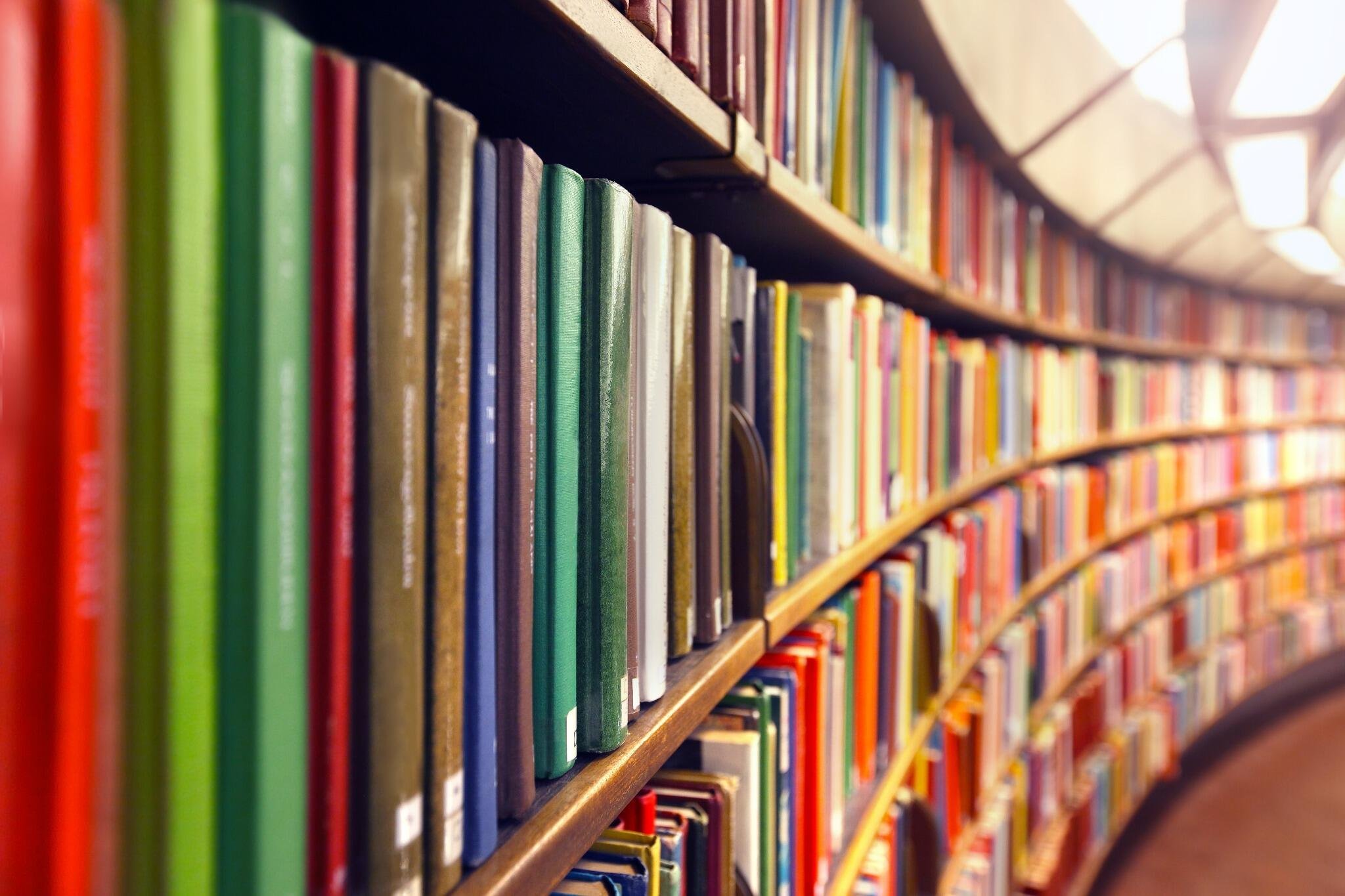 